.Intro : 16 counts when steady beat kicks inToe/heel/cross hold (2 X)Weave in figure of 8Modified jazz box with 1/4 turn ROut/out, clap,  in/in, clap, skates forward (R/L/R/L)Step , hold,  1/2 turn L , hold , step,  hold 1/4 turn L , holdJazz box with 1/4 turn R, monterey turn with 1/4 turn RToe/heel/toe/heel swivel to R, modified sailor L, holdCross , 1/2 turn R, hitch L, step L , hip roll(Optional on counts 5 to 8 just hold for 4 counts when you here a break in the music)Chick Magnet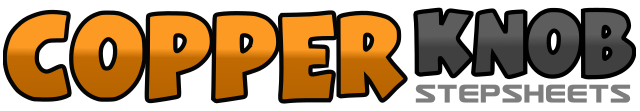 .......Count:64Wall:2Level:Improver.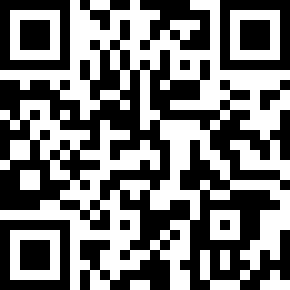 Choreographer:Roy Verdonk (NL) & José Miguel Belloque Vane (NL) - May 2014Roy Verdonk (NL) & José Miguel Belloque Vane (NL) - May 2014Roy Verdonk (NL) & José Miguel Belloque Vane (NL) - May 2014Roy Verdonk (NL) & José Miguel Belloque Vane (NL) - May 2014Roy Verdonk (NL) & José Miguel Belloque Vane (NL) - May 2014.Music:Chick Magnet - Leland MartinChick Magnet - Leland MartinChick Magnet - Leland MartinChick Magnet - Leland MartinChick Magnet - Leland Martin........1Rf touch toe in next to Lf2Rf touch heel in next to Lf3Rf cross in front of Lf4hold5Lf touch toe in next to Rf6Lf touch heel in next to Rf7Lf cross in front of Rf8hold1Rf step right2Lf cross behind Rf3make 1/4 turn right stepping Rf forward (3.00)4Lf step forward5make 1/2 turn right stepping Rf forward (9.00)6make 1/4 turn right stepping Lf to left (12.00)7Rf cross behind Lf8Lf step left1Rf cross toe in front of Lf2Rf drop heel down3Lf touch toe back4Lf drop heel down5make 1/4 turn right touching Rf to right (3.00)6Rf drop heel down7Lf touch heel forward8Lf drop heel down&1Rf step out to right diagonal,  Lf step out to left diagonal2clap hands&3Rf step back to centre,  Lf step back to centre4clap hands5Rf skate forward6Lf skate forward7Rf skate forward8Lf skate forward1Rf step forward2hold3make 1/2 turn left stepping onto Lf (9.00)4hold5Rf step forward6hold7make 1/4 turn left stepping onto Lf (6.00)8hold1Rf cross in front of Lf2Lf step back3make 1/4 turn right stepping Rf to right (9.00)4Lf step next to Rf5Rf touch toe to right6make 1/4 turn right stepping Rf next to Lf (12.00)7Lf touch to left8Lf step next to Rf1Rf swivel toes to right2Rf swivel heel to right3Rf swivel toe to right4Rf swivel heel to right ( take weight onto Rf)5Lf cross behind Rf6Rf step to right7Lf step to left8hold1Rf cross in front of Lf2make 1/4 turn right stepping Lf back (3.00)3make 1/4 turn right stepping Rf side (6.00)4Lf hitch knee in front of right knee5Lf step to left6start hip roll CCW7continue hip roll8finish hip roll (weight ends on Lf)